ПАМЯТКАЧТО НУЖНО ЗНАТЬ О КОРРУПЦИИВ соответствии с п. 1 ст. 1 Федерального закона от 25.12.2008 N 273-ФЗ "О противодействии коррупции" под коррупцией понимается злоупотребление служебным положением, дача взятки, получение взятки, злоупотребление полномочиями, коммерческий подкуп либо иное незаконное использование физическим лицом своего должностного положения вопреки законным интересам общества и государства в целях получения выгоды в виде денег, ценностей, иного имущества или услуг имущественного характера, иных имущественных прав для себя или для третьих лиц либо незаконное предоставление такой выгоды указанному лицу другими физическими лицами, а также совершение указанных деяний от имени или в интересах юридического лица.ВЗЯТКАможет быть в виде денег, ценных бумаг, иного имущества либо в виде незаконных оказания услуг имущественного характера или предоставления иных имущественных прав.Уголовный кодекс Российской Федерациипредусматривает уголовную ответственность как за получение взятки, так и за дачу взяткии посредничество во взяточничестве!НАКАЗАНИЕ ЗА ПОЛУЧЕНИЕ ВЗЯТКИ (ст. 290 УК РФ):ШТРАФ до 5 миллионов рублей, или в размере заработной платы или иного дохода осужденного за период до 5 лет, или в размере до стократной суммы взятки с лишением права занимать определенные должности или заниматься определенной деятельностью на срок до 15 лет;ЛИШЕНИЕ СВОБОДЫ на срок до 15 лет со штрафом в размере до семидесятикратной суммы взятки или без такового и с лишением права занимать определенные должности или заниматься определенной деятельностью на срок до 15 лет или без такового.НАКАЗАНИЕ ЗА ДАЧУ ВЗЯТКИ(ст. 291 УК РФ):ШТРАФ до 4 миллионов рублей или в размере заработной платы или иного дохода осужденного за период до 4 лет или в размере до девяностократной суммы взятки с лишением права занимать определенные должности или заниматься определенной деятельностью на срок до 10 лет или без такового;ЛИШЕНИЕ СВОБОДЫ на срок до 15 лет со штрафом в размере до семидесятикратной суммы взятки или без такового и с лишением права занимать определенные должности или заниматься определенной деятельностью на срок до 10 лет или без такового.НАКАЗАНИЕ ЗА ПОСРЕДНИЧЕСТВО ВО ВЗЯТОЧНИЧЕСТВЕ (ст. 291.1 УК РФ):ШТРАФ до 3 миллионов рублей или в размере заработной платы или иного дохода осужденного за период до 3 лет или в размере до восьмидесятикратной суммы взятки с лишением права занимать определенные должности или заниматься определенной деятельностью на срок до 7 лет или без такового;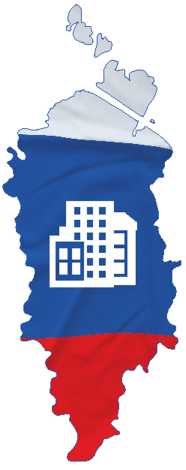 ЛИШЕНИЕ СВОБОДЫ на срок до 12 лет со штрафом в размере до семидесятикратной суммы взятки или без такового и с лишением права занимать определенные должности или заниматься определенной деятельностью на срок до 7 лет или без такового.НАКАЗАНИЕ ЗА МЕЛКОЕ ВЗЯТОЧНИЧЕСТВО(ст. 291.2 УК РФ),а именно за получение, дачу взятки лично или через посредника в размере, не превышающем 10 тысяч рублей:ШТРАФ до 1 миллиона рублей или в размере заработной платы или иного дохода осужденного за период до 1 года;ИСПРАВИТЕЛЬНЫЕ РАБОТЫ на срок до 3 лет;ОГРАНИЧЕНИЕ СВОБОДЫ на срок до 4 лет;ЛИШЕНИЕ СВОБОДЫ на срок до 3 лет.Лицо, давшее взятку либо совершившее посредничество во взяточничестве, освобождается от уголовной ответственности, если оно активно способствовало раскрытию, расследованию и (или) пресечению преступления либо в отношении его имело место вымогательство взятки со стороны должностного лица либо лицо после совершения преступления добровольно сообщило в орган, имеющий право возбудить уголовное дело по данному факту.Кодекс Российской Федерации об административных правонарушениях предусматривает административную ответственность за незаконное вознаграждение от имени или в интересах юридического лица (ст. 19.28 КоАП РФ).Данные деяния влекут наложение административного штрафа на юридических лиц в размере до стократной суммы денежных средств, стоимости ценных бумаг, иного имущества, услуг имущественного характера, иных имущественных прав, незаконно переданных или оказанных либо обещанных или предложенных от имени юридического лица, но не менее одного миллиона рублей с конфискацией денег, ценных бумаг, иного имущества или стоимости услуг имущественного характера, иных имущественных прав.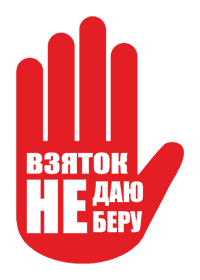 ТЕМЫ, ОБСУЖДЕНИЕ КОТОРЫХ С ПРЕДСТАВИТЕЛЯМИ ОРГАНИЗАЦИЙ И ГРАЖДАНАМИ, ЧЬЯ ВЫГОДА ЗАВИСИТ ОТ РЕШЕНИЙ И ДЕЙСТВИЙ РАБОТНИКОВ, МОЖЕТ ВОСПРИНИМАТЬСЯ КАК ПРОСЬБА О ДАЧЕ ВЗЯТКИнизкий уровень заработной платы служащего и нехватка денежных средств на реализацию тех или иных нужд;желание приобрести то или иное имущество, получить ту или иную услугу, отправиться в туристическую поездку;отсутствие работы у родственников служащего, работника;необходимость поступления детей работника в образовательное учреждение и т.д.СЛОВА И ВЫРАЖЕНИЯ СЛУЖАЩЕГО (РАБОТНИКА), КОТОРЫЕ МОГУТ БЫТЬ ВОСПРИНЯТЫ КАК ПРОСЬБА (НАМЕК) О ДАЧЕ ВЗЯТКИ«вопрос решить трудно, но можно»;  «спасибо на хлеб не намажешь»;«дороворимся»;«нужны более веские аргументы»;«нужно обсудить параметры»;«ну что делать будем?» и т.д.	ДЕЙСТВИЯ, КОТОРЫЕ МОГУТ ВОСПРИНИМАТЬСЯ ОКРУЖАЮЩИМИ КАК СОГЛАСИЕ ПРИНЯТЬ ВЗЯТКУпереговоры о последующем трудоустройстве с организацией, которая извлекла, извлекает или может извлечь выгоду из решений или действий (бездействия) служащего (работника);родственники служащего (работника) устраиваются на работу в организацию, которая извлекла, извлекает или может извлечь выгоду из его решений или действий (бездействия);родственники служащего (работника) соглашаются принять подарок от организации, которая извлекла, извлекает или может извлечь выгоду из его решений или действий (бездействия) и т.д.;НЕКОТОРЫЕ КОСВЕННЫЕ ПРИЗНАКИ ПРЕДЛОЖЕНИЯ ВЗЯТКИразговор о возможной взятке носит иносказательный характер, речь взяткодателя состоит из односложных предложений, не содержащих открытых заявлений о том, что при положительном решении спорного вопроса 
он передаст ему деньги или окажет какие-либо услуги; никакие «опасные» выражения при этом не допускаются. в ходе беседы взяткодатель, при наличии свидетелей или аудио, видеотехники, жестами или мимикой дает понять, что готов обсудить возможности решения этого вопроса в другой обстановке (в другое время, в другом месте). сумма или характер взятки не озвучиваются; вместе с тем соответствующие цифры могут быть написаны на листке бумаги, набраны на калькуляторе или компьютере и продемонстрированы потенциальному взяткополучателю. взяткодатель может неожиданно прервать беседу и под благовидным предлогом покинуть помещение, оставив при этом папку с материалами, конверт, портфель, сверток. взяткодатель может переадресовать продолжение контакта другому человеку, напрямую не связанному с решением вопроса. Признаки коммерческого подкупа аналогичны признакам взятки.ЧТО СЛЕДУЕТ ПРЕДПРИНЯТЬ СРАЗУ ПОСЛЕ СВЕРШИВШЕГОСЯ ФАКТА ПРЕДЛОЖЕНИЯ ИЛИ ВЫМОГАТЕЛЬСТВА ВЗЯТКИ? Уведомить генерального директора,  органы  прокуратуры  или другие государственные органы обо всех случаях обращения к нему  каких-либо лиц в целях склонения его к совершению коррупционных правонарушений, в том числе предложение и вымогательства взятки (ст. 9 Федерального закона от 25.12.2008 № 273-ФЗ «О противодействии коррупции»).При получении работником Фонда предложения о совершении коррупционного правонарушения он обязан незамедлительно, а если указанное предложение поступило вне служебного времени, незамедлительно при первой возможности представить генеральному директору Фонда уведомление о склонении к коррупционному правонарушению (далее - уведомление).При получении работником Фонда предложения о совершении коррупционного правонарушения он обязан незамедлительно, а если указанное предложение поступило вне рабочего времени, незамедлительно при первой возможности представить генеральному директору Фонда уведомление о факте обращения в целях склонения к совершению коррупционных правонарушений.